03-125 Москвич-412ИЭ 4х2 четырехдверный заднеприводный седан, мест 4, снаряженный вес 1,045 тн, полный вес 1.445 тн, УЗАМ-412Э 75 лс, 142 км/час, АЗЛК г. Москва 1969-75 г.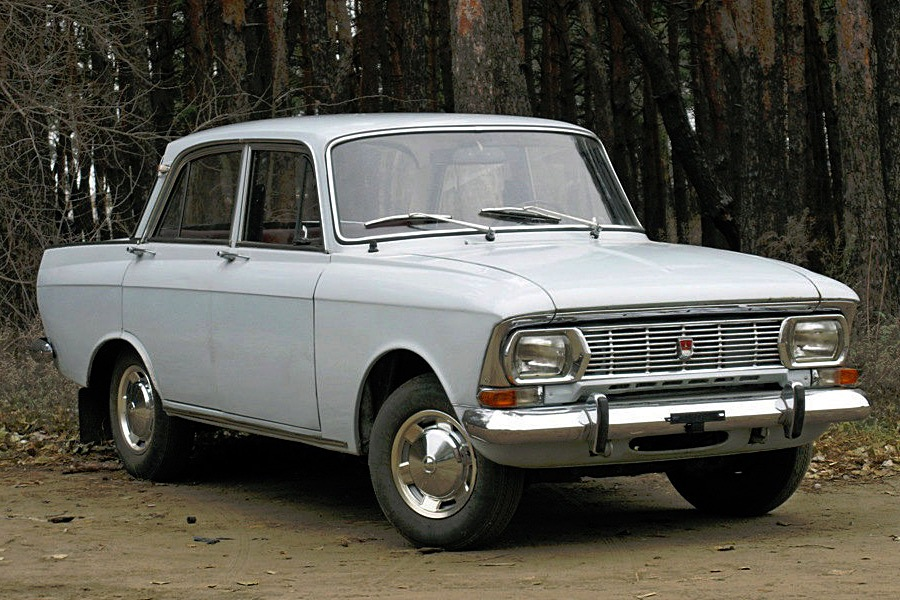 Из истории создания На момент своей постановки в производство в 1967 году «Москвич-412», как и «Москвич-408», собирался в кузове образца 1964 года, с каплевидными вертикальными задними фонарями и круглыми фарами головного света. Так как ряд узлов «Москвича-412», в частности, более широкий радиатор не вписывался в подкапотное пространство «408-го» кузова, самые первые экземпляры новой модели сходили с конвейера в кузовах, специально доработанных за счёт изменения ряда элементов; затем, в том же 1967 году, был введён так называемый «унифицированный» кузов - ещё со старым оформлением, но пригодный для установки и «408-го» и «412-го» силовых агрегатов без переделок. Между тем, одновременно началась и разработка для «Москвичей» обновлённого кузова, причём перед конструкторами была поставлена цель максимальной унификации по силовым элементам с существующим, в частности, должны были остаться неизменными проёмы дверей и крыша - не меняя общей конструкции кузова, придать автомобилю принципиально иное визуальное восприятие по сравнению с предшественником. Параллельно «Москвич-412» получил салон с раздельными передними сиденьями (ещё с января 1968 года) и рычаг коробки передач в полу (с ноября 1968 года), одновременно с новой, травмобезопасной (складывающейся при ударе) рулевой колонкой и рычагом стояночного тормоза между передними сиденьями. «Москвич-408» также получил раздельные сиденья, но рычаг переключения передач ещё какое-то время оставался на рулевой колонке (старого образца). В результате проведённой модернизации, с декабря 1969 года обе модели (Москвич - 408 и Москвич − 412) получили изменённый кузов. Наряду с некоторым внешним изменением, модернизированный кузов был доведён до соответствия принятым в те годы требованиям пассивной безопасности, что было подтверждено сертификационными испытаниями во Франции. В частности, все кузова получили крепления для ремней безопасности, которые стали штатным оборудованием в 1969 году, а выступающие элементы салона стали травмобезопасными, с мягкими накладками (с февраля 1969 года). Поэтому к обозначениям обеих моделей были добавлены буквы И и Э, означающие соответствие установленным ЕЭК ООН нормам пассивной безопасности и соответственно, потенциальную возможность экспортирования в развитые страны. «Москвич-412ИЭ» стал первым советским автомобилем, на котором вопросам пассивной безопасности было уделено серьёзное внимание. Двухконтурная система тормозов и вакуум усилитель (с 1969 года) серьёзно улучшила и активную безопасность автомобиля. Визуальная новизна обновлённого автомобиля обеспечивалась применением горизонтальных фонарей с треугольными указателями поворота сзади и прямоугольных фар производства ГДР спереди (также ставились на автомобили Wartburg 353). Сохраняя декоративные плавники, символизирующие преемственность дизайна автомобилей марки, «Москвич-412» получил принципиально новое оформление передка: поворотники вытянулись и заняли места под фарами, а решетка радиатора получила узор в виде клетки с широкими ячейками.В серию такие машины пошли на АЗЛК с декабря 1969 года, и примерно тогда же на Ижевском заводе. В 1974 году появились клыки на бамперах, также являющиеся элементом пассивной безопасности, они предотвращали «подныривание» машины под препятствие.Помимо этого, на протяжении всего выпуска в конструкцию автомобиля вносились и другие, менее заметные изменения и улучшения. Хоть с 1969 года «Москвич-412ИЭ» стал базовой моделью Московского завода, выпуск «Москвича-408ИЭ» при этом был сохранён. В 1975 году «Москвич-412» сменила на конвеере более новая модель «Москвич-2140». МодификацииМосквич-412 — базовый седан.Москвич-412И (до 1969 года) — в специальном исполнении, соответствующий европейским нормам безопасности.Москвич-412ИЭ — все М-412 с 1969 года имели буквы ИЭ, так как новый кузов изначально соответствовал европейским нормам безопасности и теоретически мог экспортироваться.Москвич-412К — машинокомплект для сборки за границей.Москвич-412М — медицинской службы.Москвич-412П — с правым рулем, рычаг КПП только напольный.Москвич-412Т — такси (широкого распространения не получил).Москвич-412У — учебный, с дополнительными педалями и нанесением цветографической схемы.Москвич-412Э — экспортный.Москвич-412Ю — в тропическом исполнении.Технические характеристики   Начало формыТип кузоваЦельнометаллический, несущий седанКоличество мест4 пассажира + водительРазмер (д/ш/в)4195/1550/1480 ммВес (снаряженный)1045 кгПолный вес1445 кгДорожный просвет (спереди/сзади)176/180 ммКолесная база2400 ммКолея (передняя/задняя)1247/1237 ммДвигательВерхневальный, 4-хцилиндровый, рядныйДиаметр цилиндров82 ммПорядок работы цилиндров1-3-4-2Ход поршня70 ммРабочий объем1.478 лСтепень сжатия8.8Мощность двигателя75 л.с.Максимальная скорость142 км/часРасход топлива8-10 л/100 кмОборотность коленчатого вала5800 об/минМодель карбюратораК126-НГенераторГ-250-Ж, мощностью 350ВтМодель стартераСТ113-БСцепление1-дисковое с гидравлическим приводом и пружинойТормозная система2-х контурная с гидровакуумным усилителем Ручной тормозНа задние колёса с механическим приводомКоробка передачМеханическая, 4-ступенчатаяПодвеска (передняя/задняя)Независимая с 2-сторонними амортизаторамиКарданный валОткрытый, трубчатый с двумя шарнирами Топливный бак46 лРулевой механизмГлобоидальный червяк с двумя спицами и двойным роликом, диаметром 40 смРулевой приводМеханический с маятниковым рычагом и поперечной тягойРазмер колесных дисков13 дюймов